Psychology Intake form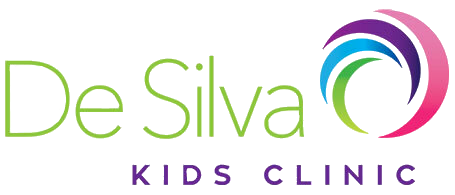 son for Referral/Summary of Concerns: (Please provide as much detail as possible)Inclusion CriteriaExclusion CriteriaPaediatric Clients, aged 2-18 years of ageClients experiencing difficulties in areas such as mental health, learning, development and/or behaviour. Some areas a psychologist can help are: Cognitive assessment Autism Spectrum Disorder AssessmentsBehaviour support plans Anxiety & Depression Emotional regulationStress managementParenting skillsCounselling Kindergarten and school support Eating disorders – please refer to specialist psychologist Family court Acute mental health e.g. psychosis/suicidePlease see (https://psychology.org.au/find-a-psychologist) for specialisationsOur psychologists do not work with the presentations in the exclusion criteria above. Please tick the box below to confirm your understanding of the exclusion criteria: Yes – I have read and understood the exclusion and inclusion criteria       Please complete as much information as possible and send to info@desilvakc.com  Please complete as much information as possible and send to info@desilvakc.com  Please complete as much information as possible and send to info@desilvakc.com  Please complete as much information as possible and send to info@desilvakc.com  Date of Completion: Your Name:Client’s DetailsClient’s DetailsClient’s DetailsClient’s DetailsFull NameDate of BirthAddress (incl. Postcode)Gender IdentityCultural IdentityPreferred LanguageInterpreter Required?Educational Setting
(School, Childcare, Kinder)Health Conditions (Diagnoses, Medications)Preferred Contact Person DetailPreferred Contact Person DetailContact NameRelationship TypeEmail AddressPhone NumberFunding DetailsFunding DetailsFunding DetailsFunding DetailsFunding Type(Please tick one)NDIS                               Medicare                              Private NDIS                               Medicare                              Private NDIS                               Medicare                              Private NDIS Number (if applicable)How are the NDIS Funds managed?NDIS Number (if applicable)Plan Manager Name (if applicable)Has the NDIS Plan or a screenshot of goals and allocated funding been attached with referral form?Has the NDIS Plan or a screenshot of goals and allocated funding been attached with referral form?Provision: Services Sought (Pick one, both or skip if unsure)Provision: Services Sought (Pick one, both or skip if unsure)Provision: Services Sought (Pick one, both or skip if unsure)Provision: Services Sought (Pick one, both or skip if unsure)☐ Assessment (Assessing what is currently occurring for the client regarding the areas of concern)☐ Assessment (Assessing what is currently occurring for the client regarding the areas of concern)☐ Intervention (Implementing strategies with the client to address areas of concern)☐ Intervention (Implementing strategies with the client to address areas of concern)Type of Assessment (if known)Preferred Session Frequency(Please tick one)  Monthly   Fortnightly   WeeklyType of Report (if required)Other FrequencyFormat of sessions  Face to face (in clinic)  Outreach (home, educational setting)  VirtualFormat of sessions  Face to face (in clinic)  Outreach (home, educational setting)  VirtualPlease also include – 	Please also include – 	Please also include – 	Please also include – 	Preferred day/s of the week:Preferred time slot/s:Reason for Referral/Summary of Concerns?Reason for Referral/Summary of Concerns?Reason for Referral/Summary of Concerns?Reason for Referral/Summary of Concerns?Reason for Referral/Summary of Concerns?☐ Mental health ☐ Behaviour☐ Autism Spectrum Disorder ☐ ADHD☐ Social skills☐ Anxiety☐ Advocating for self☐ Family therapy☐☐ Other? (Please provide as much detail as possible)Other? (Please provide as much detail as possible)Other? (Please provide as much detail as possible)Other? (Please provide as much detail as possible)Other? (Please provide as much detail as possible)Are there any family court orders in place?Are there any family court orders in place?☐ Yes             ☐ NoChild lives with:  ☐ Both parents in one home☐ Both parents in 2 separate homes. If so, what is the percentage split?                  Other? Please describe: Additional Services that may be required:Additional Services that may be required:☐ Occupational TherapyOTs support with meaningful engagement in everyday occupations including: play, mealtimes, dressing, and other activities that are important to your child☐ Speech PathologySpeech pathologists assist in communication, play, social skills, literacy and conversation skills etc.  Referrer DetailsReferrer DetailsReferrer DetailsReferrer DetailsReferral Source☐ Internal (from DSKC)☐ ExternalReferral DateNameAgency/OrganisationEmailContact Number  How did you hear about De Silva Kids Clinic?☐Word of Mouth         ☐Google        ☐Social Media        ☐Our website        ☐GP☐Other Allied Health Practitioner      ☐Support Co-ordinator☐Other: FOR OFFICE USE ONLYFOR OFFICE USE ONLYFOR OFFICE USE ONLYFOR OFFICE USE ONLYDate ReceivedProcessedContactedService Agreement Sent